Publicado en Sierra Blanca, Marbella el 20/05/2024 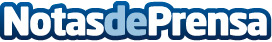 Marbella, la vanguardia del turismo deportivo inclusivo y sostenibleMarbella se está consolidando como un destino clave para el turismo deportivo que promueve la sostenibilidad y la inclusión. Hoy, el Club Deportivo Ultra Trail Sierra Blanca (CDUTSB), una entidad sin ánimo de lucro distinguida por su firme compromiso con el respeto al medio ambiente y la inclusión social, celebra logros notables en su misión de convertir a Marbella en un epicentro del turismo deportivo activo y conscienteDatos de contacto:Francisco Viegas GarciaCD Ultra Trail Sierra Blanca / Presidente644047788Nota de prensa publicada en: https://www.notasdeprensa.es/marbella-la-vanguardia-del-turismo-deportivo_1 Categorias: Andalucia Turismo Solidaridad y cooperación Otros deportes Sostenibilidad http://www.notasdeprensa.es